Dossier de recevabilité VAEP – LIVRET 1Le livret 1 est à transmettre, pour le Lundi 26 février 2024 dernier délai par voie électronique à l’adresse suivante : dec1@ac-guyane.fr (format pdf exigé)Le fichier devra être nommé comme suit : CAPPEI VAEPE 2024 / NOM - PRENOMCritères de recevabilité (l’ancienneté est calculée au 1er septembre 2023) : avoir exercé la fonction de professeur du 1er ou du 2nd degré pendant une durée minimale de cinq ans ;dont une expérience minimale dans le domaine de l’adaptation scolaire ou de la scolarisation des élèves en situation de handicap :de trois ans à temps complet,ou de trois à six ans à temps partiel avec un minimum de 50 % des obligations réglementaires de service.Décision de la recevabilité de la candidature transmise au plus tard le 30 novembre de l’année scolaire en cours.Durée de validité de la recevabilité : 3 ans Madame                        Monsieur  Nom : ……………………………………………………. Prénom : ……………..………………………………… 	IDENTIFICATION DU CANDIDAT	 Madame               Monsieur                                 Nom :  …………………………………………………………………………………………………………………..Nom d’usage : …………………………………………………………………………………………………………..Prénom(s) : ………………………………………………………………………………………………………………Date et lieu de naissance (département ou pays) :………………………………………………………………….Le …… / …….. / …………..   à ………………………………………………………………………………………..Nationalité : ……………………………………………….Adresse (n°, rue, avenue, etc.) :……………………………………………………………………………………….Code postal :……………………………………...…Ville :………………………………………….………………… domicile :………………………………………… portable :…………………………………………….………Mél : ………………………………………………………………………………………………………………………VOTRE SITUATION ACTUELLE :Administration : ………………………………………………………………………………………………………….Corps d’appartenance : …………………………………………………………………………………………………Grade : ……………………………………………………………………………………………………………………Discipline (pour les professeurs du 2nd degré) : ……………………………………………………………………..Poste occupé au 01/09/2023 : …………………………………………………………………………………………Ancienneté générale de service au 01/09/2023 : ……..… années ……….mois .....……jours 	VOTRE EXPÉRIENCE AU REGARD DU PROFIL RECHERCHÉ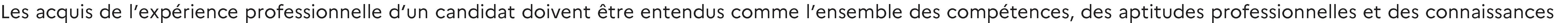 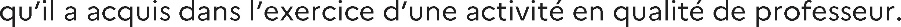 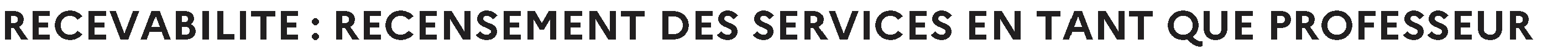 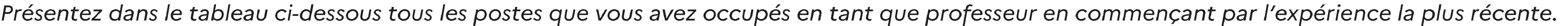 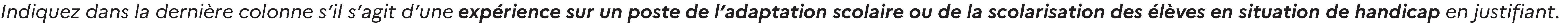 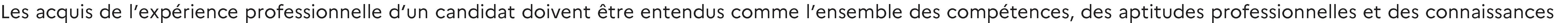 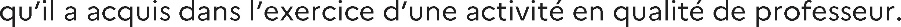 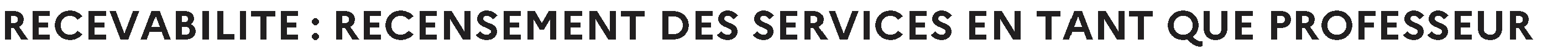 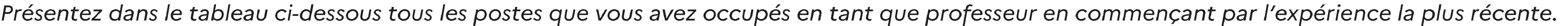 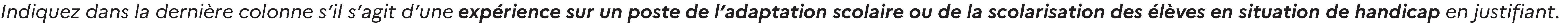 	DÉCLARATION SUR L’HONNEUR	           Je soussigné(e)              Souhaite présenter un dossier VAEP (livret 2) conduisant à la délivrance du Cappei.           Je déclare sur l’honneur :                l’exactitude de toutes les informations figurant dans le présent dossier (livret 1)             avoir pris connaissance du règlement concernant les fausses déclarations *.              À…………………………………………………. , le _ _ / _ _ / _ _ _ _    Signature obligatoire 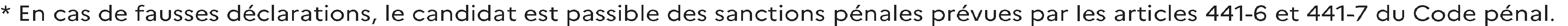 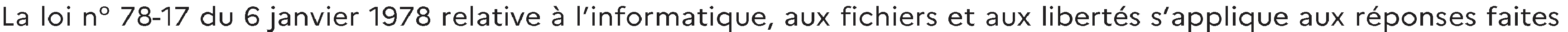 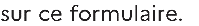 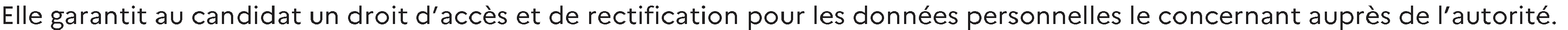 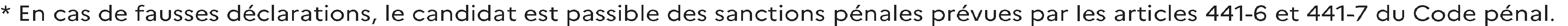 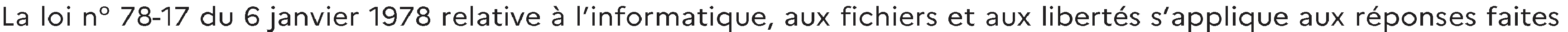 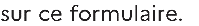 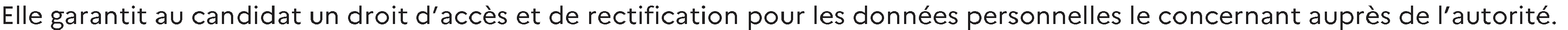              Nombre total de pages de cette rubrique : …………………….             (y compris cette page de garde)                                                                       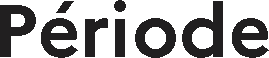 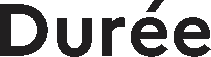 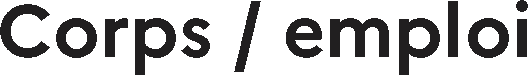 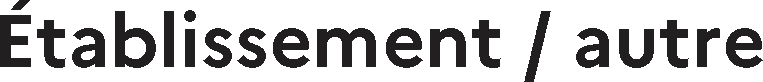 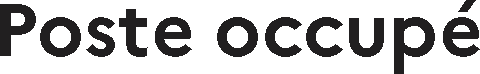 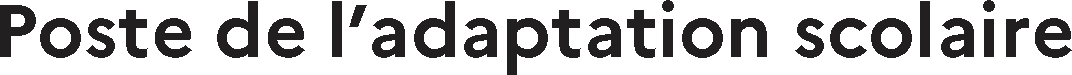 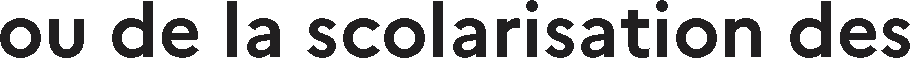 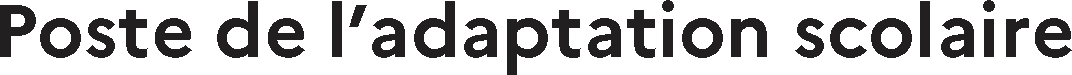 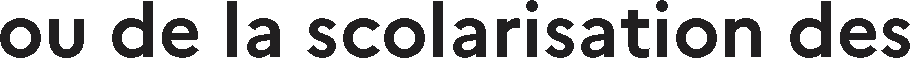 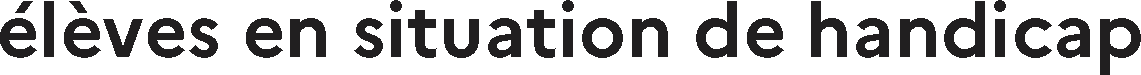 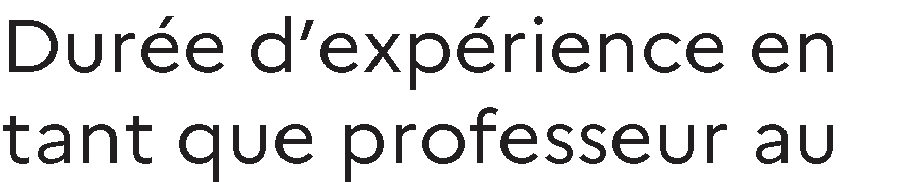 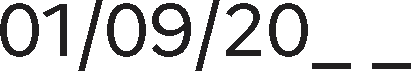 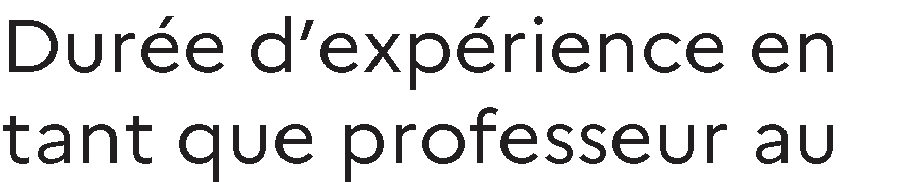 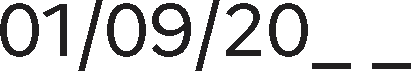 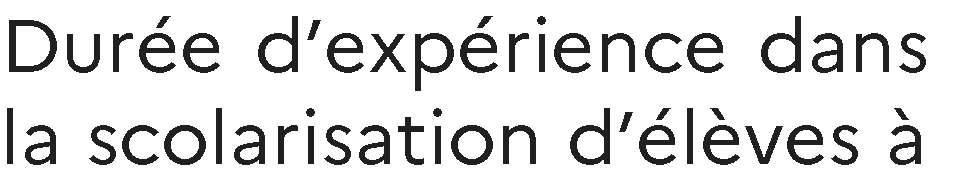 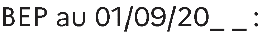 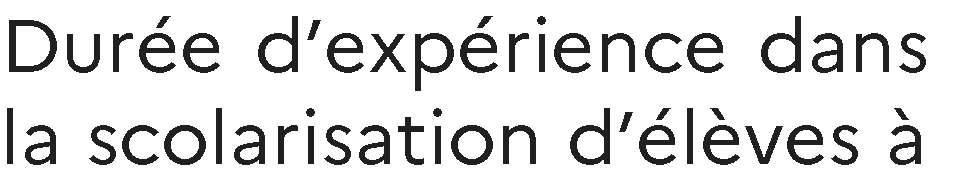 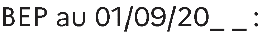 